Certifikační orgán č. 3061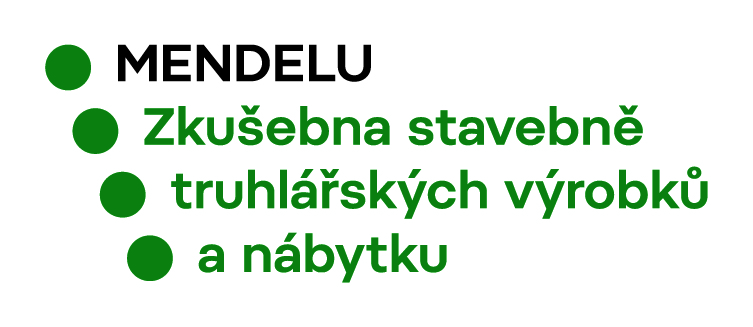 Žádost o certifikaci výrobku nebo procesu sériově vyráběného/jednotlivě vyráběného 1)Posuzování shody výrobku nebo procesu podle certifikačního schématu (zaškrtněte požadovaný výkon):ŽADATEL / VÝROBCE (DOVOZCE):VÝROBEK / PROCES: 1)   nehodící se škrtněte2)   uvádějte přesný název podle technického dokumentu, podle kterého výrobek vyrábíte včetně všech upřesnění (např.: podtyp, provedení, tloušťkovou třídu, apod.)Žadatel prohlašuje, že údaje uvedené v žádosti a v přiložené dokumentaci jsou pravdivé a úplné. Žadatel prohlašuje, že o certifikaci výrobku nebo procesu nepožádal jiný certifikační orgán....................................................				...................................................                    místo a datum                     					podpis zástupce výrobceNEVYPLŇUJTE 	Údaje a podklady, které musí žadatel o certifikaci poskytnout COV pro certifikaci výrobku nebo procesusvé identifikační údaje (jméno, příjmení, bydliště, místo podnikání a identifikační číslo fyzické osoby nebo obchodní jméno, sídlo a identifikační číslo právnické osoby) – výpis z obchodního rejstříku, u dovážených výrobků též údaj o místu výroby;technickou dokumentaci v rozsahu uvedeném níže (rozsah požadované technické dokumentace);vzorky výrobku – specifikace vzorků a jejich odběr se provede po prostudování technické dokumentace u přihlašovatele;popis systému jakosti, popřípadě u dovážených výrobků popis způsobu kontroly výrobku dovozcem.Rozsah požadované technické dokumentace Technická dokumentace s přihlédnutím k charakteru výrobku musí obsahovat:podrobný popis výrobku a vymezení způsobu jeho použití ve stavbě;u dovážených výrobků identifikační údaje o jejich výrobci;odkaz na normy, které mají být využity při certifikaci výrobku; projektové a výrobní výkresy výrobku, technologický postup pro jeho výrobu a pro použití ve stavbě;popisy a vysvětlení nezbytné ke srozumitelnosti výkresů a funkce výrobku, návody k použití ve stavbě a případná upozornění, upozornění na nebezpečí nebo omezení použitelnosti a návody k bezpečnému použití - musí být v českém jazyce;výsledky návrhových a konstrukčních výpočtů a provedených zkoušek; zkušební protokoly, popřípadě certifikáty. certifikační schéma ZSTV 1/2021 - certifikace výrobku, zkoušení výrobku certifikační schéma ZSTV 2/2021 - certifikace výrobku, zkoušení výrobku a posouzení systému řízení výroby certifikační schéma ZSTV 3/2021 - certifikace výrobku, zkoušení výrobku, posouzení systému řízení výroby a dohled systému řízení výroby se zkouškami výrobku certifikační schéma ZSTV 4/2021 - certifikace procesu, audit SM a dohled SMObchodní jméno (nebo jméno a příjmení fyzické osoby):Obchodní jméno (nebo jméno a příjmení fyzické osoby):IČO:DIČ:Sídlo (nebo místo podnikání fyzické osoby):Sídlo (nebo místo podnikání fyzické osoby):tel.:e-mail:Obchodní jméno výrobce (jen u dovozce):Obchodní jméno výrobce (jen u dovozce):IČO:DIČ:Sídlo výrobce (jen u dovozce):Sídlo výrobce (jen u dovozce):tel.:e-mail:Místo výroby (adresa):Místo výroby (adresa):tel.:e-mailBankovní spojení:Číslo účtu:Číslo účtu:Statutární zástupce:Pracovník výrobce pověřený k jednání s COV:Pracovník výrobce pověřený k jednání s COV:Zplnomocněný zástupce pro jednání s COV (jen v případě, že se nejedná o pracovníka výrobce):Sídlo zplnomocněného zástupce, tel., e-mail:Sídlo zplnomocněného zástupce, tel., e-mail:Název výrobku nebo procesu, zamýšlené použití, technická specifikace - klasifikační norma, požadavková norma, jiná: 2)Technická dokumentace přiložená k žádosti: (v případě potřeby uveďte v samostatné příloze)Datum přijetí: Ev. č.:Přezkoumal: